ΕΛΛΗΝΙΚΗ ΔΗΜΟΚΡΑΤΙΑ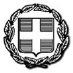 ΝΟΜΟΣ ΔΡΑΜΑΣΔΗΜΟΣ  ΔΡΑΜΑΣΔ/ΝΣΗ ΤΕΧΝΙΚΩΝ ΥΠΗΡΕΣΙΩΝ  Παροχή τεχνικής υπηρεσίας:«ΕΚΠΟΝΗΣΗ ΕΡΓΑΣΤΗΡΙΑΚΩΝ ΕΛΕΓΧΩΝ ΓΙΑ ΤΗΝ ΑΠΟΤΙΜΗΣΗ ΤΗΣ ΣΤΑΤΙΚΗΣ ΕΠΑΡΚΕΙΑΣ ΤΟΥ ΚΛΕΙΣΤΟΥ ΚΟΛΥΜΒΗΤΗΡΙΟΥ ΔΗΜΟΥ ΔΡΑΜΑΣ »ΠΡΟΥΠΟΛΟΓΙΣΜΟΣ :  € 37.278,10 (χωρίς ΦΠΑ)(CPV:71900000-7 , 71356000-8)                                                                 Κ.Α. 30.7413.98 ΕΝΤΥΠΟ ΟΙΚΟΝΟΜΙΚΗΣ ΠΡΟΣΦΟΡΑΣΚατηγορίαΤεχνική ΥπηρεσίαΠροεκτιμώμενη Αμοιβή (€)Προσφερόμενο ποσοστό έκπτωσης επί τοις εκατό (ολογράφως)Προσφερόμενο ποσοστό έκπτωσης επί τοις εκατό (αριθμητικά)Προσφερόμενη τιμή (€)8Στατικές μελέτες   32.415,74Απρόβλεπτα15%:4.862,36ΣΥΝΟΛΟ37.278,10Φ.Π.Α. 24%8.946,74ΓΕΝΙΚΟ ΣΥΝΟΛΟ ΠΡΟΣΦΟΡΑΣ 46.224,84Δράμα  …………/2018Υπογραφή & Σφραγίδα